Proposal for a list of canonical task typesJean Vanderdonckt, 26 September 2012Aims and motivationsTasks involved in a task model are expressed in many different ways, sometimes referring to the same reality and are used for many different purposes (e.g., description, specification, generation, documentation). Providing a list of canonical task types consists of suggesting a series of task types that are expressive enough to cover a significant range of different tasks, while keeping consistency between their expression. The motivations for introducing such a list are the following :Provide the task analyst with some guidance on how to name, specify the type of a task in a task modelEnsure some consistency between different task models, both in specifying and understanding tasksLink task types to adequate specifications of abstract user interfaces, and later on, to concrete user interfaces. For instance, some task types could be linked to potential interaction techniques.Encourage the reusability of existing definitionsFacilitate the generation of user interfaces based on predefined task typesLeave the task type as optional in order to preserve freedom and flexibilityThe goal of this proposa lis not to come up with a complete list of canonical task types, but to identify a set of frequently modeled tasks.Current definitionThe MBUI - Task Models W3C Working Draft (dated 2 August 2012) contains the following definition :System TasksComparison — the system provides information that is useful for comparing pieces of informationGenerateAlerts — the system generates an alertFeedback — the system provides feedback about some intensive computational activityGrouping — the system provides pieces of information that are somehow groupedLocate — the system provides information useful to locate somethingOverview — the system provides an overview of some dataInteraction TasksSingle Selection — the user interacts with the system to select one piece of informationMultiple Selection — the user interacts with the system to select multiple pieces of informationEdit — the user interacts with the system to change some piece of informationControl — the user interacts with the system to trigger some functionalityZooming — the user interacts with the system to change the level of detail presented, e.g. zooming on a map or photographFiltering — the user interacts with the system to filter how some data is visualised, e.g. to show some aspects and to hide othersDetailOnDemand — the user interacts with the system to ask for some detail on some itemUser TasksProblemSolving — the user performs a cognitive activity to solve a problemComparing — the user performs a cognitive activity to compare pieces of informationPlanning — the user performs some activity to plan what to doAbstract Tasks	Search Information — the user performs an iterative search for a piece of informationBefore proposing an extension of this classification, let us consider the following sources of information related to this question.Taxonomy of FoleyFoley et al. (1984) describe a number of interaction tasks and techniques, and controlling tasks and techniques.  They define an interaction task as a sentence in a formal language, e.g. the task "move entity" has three basic entities: a position, an entity and the imperative 'move'. The task of the system designer in selecting the most appropriate device consists in designing interaction techniques that minimize the work required of the human in perception, cognition as well as in motor activity.  Each interaction task has a set of application requirements, defined by the context of the application in which the task is embedded.  For instance, a particular positioning task may require dynamic, continuous feedback by means of a screen cursor. Six types of interaction tasks are defined, which are user-oriented, rather than system- or hardware-oriented :Select= the user makes a selection from a set of alternatives;Position= the user indicates a position on the interactive display;Orient= the user orients an entity in 2-D or 3-D space;Path= the user generates a path, which is a series of positions or orientations created over time;Quantify= the user specifies a value (i.e., a number) to quantify a measure, such as the height of an entity, or the value, in Ohms, of a resistor;Text= the user inputs a text string, used for example as an annotation on a drawing or as part of a page of text.  Each of these types has its own requirements. Positioning, for instance, has dimensionality in 1-D, 2-D or 3-D.None of the six interaction tasks, however, modifies the objects being displayed.  If such a modification is needed, the user can achieve it by performing a selection (in particular, a command selection) to invoke such a modification.  Foley et al. call such modifying tasks controlling tasks.  They distinguish four such types of task:Stretching involves grasping a particular feature and moving it to a new position (the result is a distortion);Sketching involves manipulating a locating device to create an object by "freehand sketching";Manipulating involves causing an object to move about in the viewable space under the control of an input device (manipulation includes dragging, twisting or scaling);Shaping finally involves changing of general shape of lines or surfaces.Taxonomy of LenorovitzLenorovitz et al. (1984) built a taxonomy of input actions, i.e. of the types of information that can be presented in a user interface. The authors distinguish between four major sub-taxonomies of actions involved in User System Interaction (USI), i.e. taxonomies of terms used to characterize the activities and actions of users in a wide range of user-computer interactive applications.  The four sub-taxonomies are (Figure 1):  -	A computer-internal taxonomy, which is concerned with actions which are central to the automated part of the USI, but are totally transparent to the user (e.g., internal computer hardware, operating systems software).  This sub-taxonomy deals with issues totally in the domain of Computer Science.-	A computer-external taxonomy, which deals with the various ways and means by which a computer can present or display information to the user.  This taxonomy is closely tied to the fields of computer graphics and information display technology. -	A user-internal taxonomy, which deals with actions central to the user, but transparent to the computer system.  The authors have devised a hierarchical system with three major classes of behaviours which users exhibit independently of the computer system: perceive, mediate and communicate.  These classes are then further refined.  This sub-taxonomy deals with issues of Psychology, and more precisely, Cognitive Science.-	A User-Input taxonomy, which directly incorporates many of the terms from Berliner et al. (1964), but with the addition of clear definitions for each term in the taxonomy.  The approach is again focused on the conceptual level of interaction, rather than on a more 'physically-oriented' level that focuses on how this interaction should be conducted.  The authors try to define a set of exhaustive, yet mutually exclusive goals that users might have in conveying information to a computer system.  They term these goals CREATE, INDICATE, ELIMINATE, MANIPULATE and ACTIVATE.  These terms were then refined to lower levels of detail, by first identifying sub-goals and then defining generic methods which might be utilized to achieve these goals.  Again, the hierarchical terms are just the structural skeleton of the taxonomy.Computer-output tasks, respectively user-internal tasks, could be interpreted as system tasks, respectively user tasks, while user-input tasks could be interepreted as interactive tasks.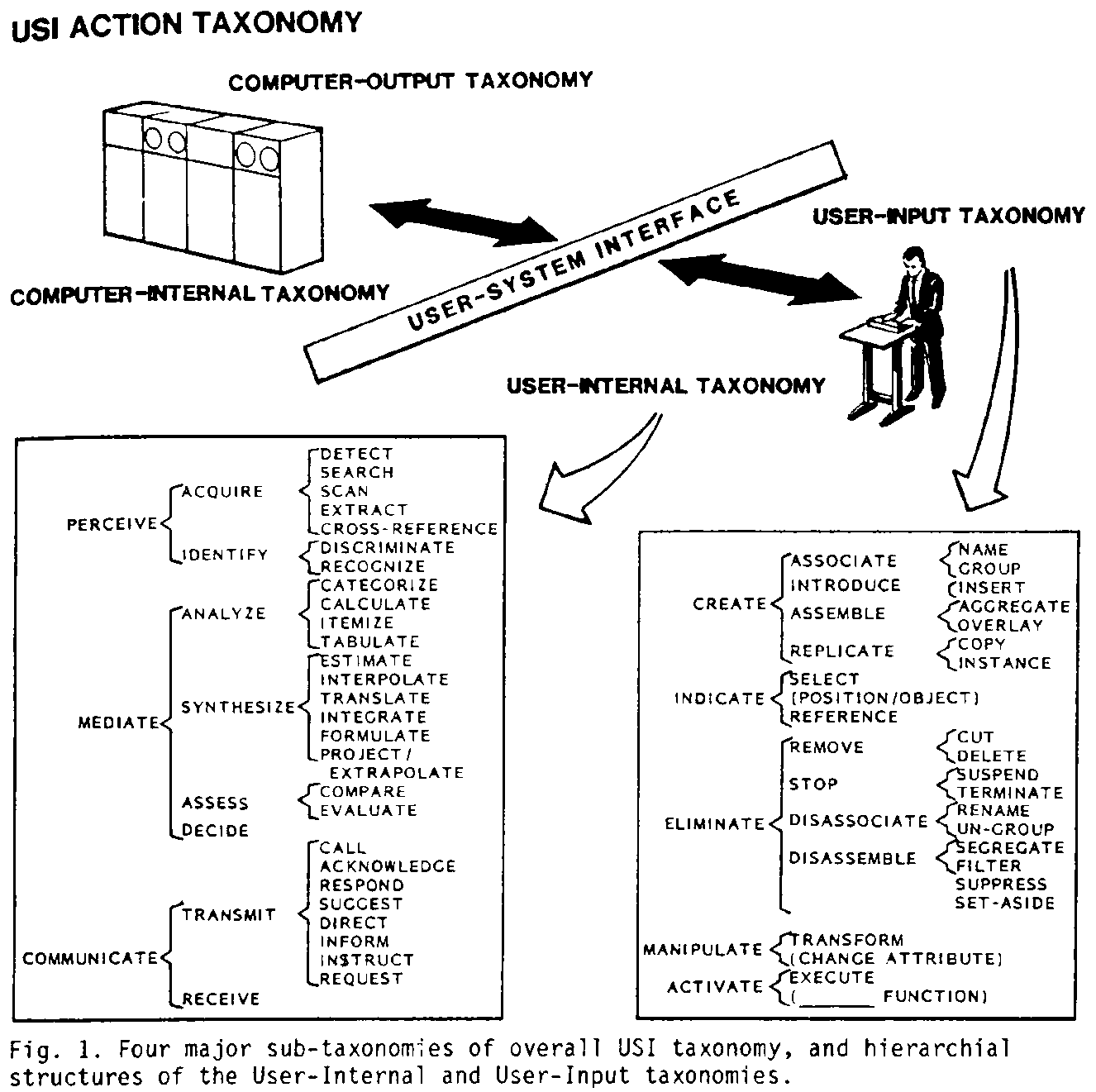 Figure 1. Taxonomy of User Interface Actions (Lenorovitz et al. 1984)The CommonKADS task taxonomyCommonKADS [] consists of a comprehensive methodology for developing Knowledge-Based Systems (KBSs) based on knowledge engineering, which consists of constructing different aspect models of human knowledge according to the knowledge-level principle: in knowledge modeling, first concentrate on the conceptual structure of knowledge, and leave the programming details for later. CommonKADS defines a catalog of task types that are common to KBSs as follows (Figure 2) : a KBS task is either analytic if the system pre-exists (or not completely known) or synthetic if the system does not exist yet (but could appear later on).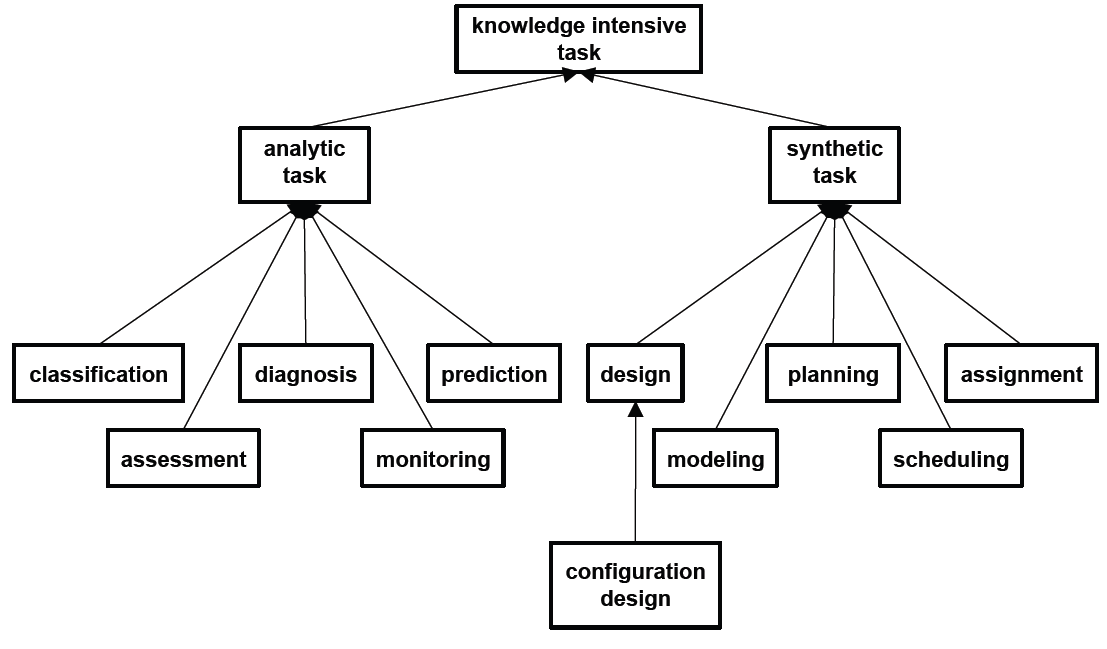 Figure 2. Taxonomy of CommonKADS task types [].List of canonical task typesTable 1 reproduces a list of so-called task types resulting from a discourse analysis of task types based on a set of task models produced over time by gathering terms (synonyms) under a single category identified by a single task type. This list has been gathered in order to reduce the amount of task types and in order to encourage to name a task in a task model according to a simple sentence scheme that is made of : task name = task type + object manipulated (Figure 3).Table 1. List of Canonical User Interface Action task types.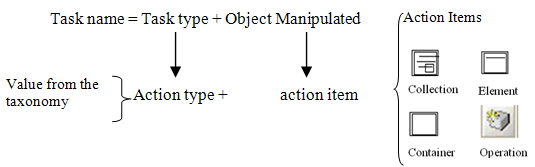 Figure 3. Guideline for task type namingA same task type is not restricted to a particular task category and could be interpreted in some way depending on the interaction. For instance, table 2, respectively table 3, illustrates different interpretations for a same task type (reinitialize, respectively mediate) depending on the task category. For instance, Reinitialize could be trigerred by the user, the system or both in a mixed-initiative way.Table 2. Reinitialize task type examplesTable 3 Mediate User Interface actions examplesTable 3. Mediate task type examplesNew proposal to be discussedA task is said to beautomatic (A) iff its fulfillment only required computer resources ;manual (M) iff its fulfillment only requires human resources ;interactive (I) iff its fulfillment requires both human and computer resources ;mechanical (ME) iff its fulfillment involves machine resources that are not connected to computer resources (e.g., a machine, a robot, an autonomous agent).In principle, a task could be initiated from a user, a system, an autonomous agent, or any combination.Communicate: the task to convey information from the user to the system, vice versa or both ways. Related terms : Convey, Transmit, Call, Acknowledge, Respond, Answer, Suggest, Direct, Instruct, Request.Create : the task to specify a new information item. Related terms : Input, Encode, Enter, Associate, Name, Introduce, Insert, Assemble, Aggregate, AddDelete : the task to delete an information item. Related terms : Eliminate, Remove, Cut, Ungroup, Disassociate.Duplicate : the task to reproduce an information item. Related terms : copy, reproduceManipulate : the task to manipulate one or many information items. Sub-types : transform, change, edit.Mediate : the task to inter-relate various information items. Related terms : Analyse, Synthesize, Compare, Evaluate, Decide.Select : the task to select one or multiple information items from a collection. Sub-types : indicate, position, orient, spacialize. To be expandedReferencesFoley, J. D. & Van Dam, A., Fundamentals of Interactive Computer Graphics, Reading: Addison-Wesley, 1984González-Calleros, J.M., Guerrero-García, J., Vanderdonckt, J., Muñoz-Arteaga, J., Towards Canonical Task Types for User Interface Design, Proc. of Joint 4th Latin American Conference on Human-Computer Interaction-7th Latin American Web Congress LA-Web/CLIHC'2009 (Merida, November 9-11, 2009), E. Chavez, E. Furtado, A. Moran (Eds.), IEEE Computer Society Press, Los Alamitos, 2009, pp. 63-70.Guus Schreiber, Hans Akkermans, Anjo Anjewierden, Robert de Hoog, Nigel Shadbolt, Walter Van de Velde and Bob Wielinga. Knowledge Engineering and Management: The CommonKADS Methodology, MIT Press, New York, 2000.Task typeTask refinementsDefinitionExamplesConvey Communicate, Transmit, Call, Acknowledge, Respond, Answer, Suggest, Direct, Instruct, Request The action to exchange informationShow detailsSwitch to summaryCreateInput, Encode, Enter, Associate, Name, Introduce, Insert, Assemble, Aggregate, AddSpecifies the creation of an item instanceNew customer, blank slideDelete Eliminate, Remove, Cut, Ungroup, Disassociate  The action of deleting an itemBreak connection, Delete file/slideDuplicateCopy, reproduceSpecifies the copy of an itemcopy address, duplicate slideFilterSegregate, Set asideThe action of filtering an itemFilter email, segregate any modification on a data base when backing up MediateAnalyse, Synthesize, Compare, Evaluate, DecideThe action of intercede task itemsCompare products characteristics on a online storeModifyChange, Alter, Transform, Tuning, Rename, Segregate, Resize, Collapse, Expand  An action of modifying an itemChange shipping address, Tuning volumeMove Relocate, Hide, Show, Position, Orient, Path, Travelthe action to change the location of an itemPut into address list, move up/ down?NavigationGo tothe action to find the way through containersNavigation bar on a web browserPerceiveAcquire, Detect, Search, Scan, Extract, Identify, Discriminate, Recognize, Locate, Examine, Monitor, Scan, Detect, The action of identifying items and/or information from the itemsLocate a destination in a map, observe the status bar while installing ReinitializeWipe out, Clear, Erase The action of cleaning an itemClear formSelectPick, Chooseselection between itemsgroup member picker, object selectorTriggerInitiate/Start, Play, Search, Activate, Execute, Function, Record, PurchaseSpecifies the beginning of an operationPlay audio/video fileStopEnd, Finish, Exit, Suspend, Complete, Terminate, CancelSpecifies the end of an actionStop searching/playing, cancel registerToggleActivate, Deactivate, SwitchThe existence of two different states of an itemBold on/off, encrypted mode, Task TypeTaskItemTask categoryTask categoryTask categoryTask TypeTaskItemInteractive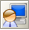 System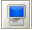 User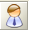 ReinitializeCollectionAll the customer registration elements (name, address) are set to their default valuesA system response to restore a task item to its default value.Make the decision of reinitializing a task itemReinitializeContainerA button that clear a form or restore to the default valuesA system response to restore a task item to its default value.Make the decision of reinitializing a task itemReinitializeElementErasing a text fieldA system response to restore a task item to its default value.Make the decision of reinitializing a task itemReinitializeOperationPressing a button to restore a variable to its default value A system response to restore a task item to its default value.Make the decision of reinitializing a task itemTask TypeTaskItemTask categoryTask categoryTask categoryTask TypeTaskItemInteractiveSystemUserMediateCollectionCompare products by priceGoogle search evaluating the best ranked pages to present the results of a query.Analyse the data details (author, name, publisher, …) of a bookMediateContainerCompare side by side documents in wordDecide the layout of a slide when creating a new oneCompare a list of booksMediateElementEvaluate a video watched on YouTubeEvaluate the security risk of a password Determine the date of a tripMediateOperationDecide which operation to apply to a combination of CTRL keys.Propose different arrangement of the results of a query.Decide which operation will be used with a special key on a joystick